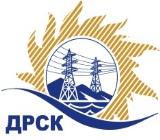 Акционерное Общество«Дальневосточная распределительная сетевая  компания»Уведомление № 1 о внесение изменений в Извещение и Документацию о закупке г. Благовещенск                                                                              19 марта 2018Организатор/Заказчик: АО «Дальневосточная распределительная сетевая компания» (далее АО «ДРСК») (почтовый адрес: 675000, г. Благовещенск, ул. Шевченко 28, тел./факс: 8 (4162) 397-208, e-mail: okzt5@drsk.ruСпособ и предмет закупки: открытый запрос цен на право  заключения договора поставки: Мероприятия по строительству объекта: «Строительство ВЛ-10кВ для электроснабжения магистрального газопровода «Сила Сибири». Этап 2.7. Участок КС-6 «Сковородинская» - КС-7 «Сивакинская» для технологического присоединения потребителя ПАО «Газпром» к электрическим сетям, Амурская область, Сковородинский район. 	Извещение опубликованного на сайте в информационно-телекоммуникационной сети «Интернет» www.zakupki.gov.ru (далее - «официальный сайт») от 07.03.18 под № 31806218739.Изменения внесены:п.  10 Извещения читать в следующей редакции: Срок предоставления Документации о закупке: 07.03.2018 по 21.03.2018.п.  14 Извещения читать в следующей редакции: Дата начала подачи заявок на участие в закупке: «07» марта 2018 года.  Срок окончания приема заявок на участие в закупке: 16:00 часов местного (Благовещенского) времени (10:00 часов Московского времени) «21» марта 2018 года по адресу - .п.  3.2.15 Документации о закупке  читать в следующей редакции: 16:00 часов местного (Благовещенского) времени (10емьсот пятьдесят пять тысяч четырестадвести:00 часов Московского времени) «21» марта 2018 года. п.  3.2.16 Документации о закупке  читать в следующей редакции: Дата начала предоставления разъяснений: «07» марта 2018. Дата окончания предоставления разъяснений: «21» марта 2018    Все остальные условия Извещения и Документации о закупке остаются без изменения.Секретарь  Закупочнойкомиссии АО «ДРСК» 1 уровня                                          		    М.Г. ЕлисееваКоврижкина Е.Ю. тел.(416-2) 397-208